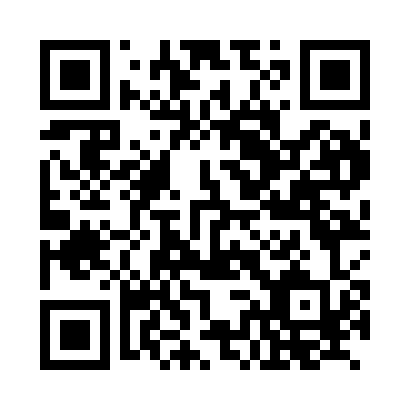 Prayer times for Oberirsen, GermanyWed 1 May 2024 - Fri 31 May 2024High Latitude Method: Angle Based RulePrayer Calculation Method: Muslim World LeagueAsar Calculation Method: ShafiPrayer times provided by https://www.salahtimes.comDateDayFajrSunriseDhuhrAsrMaghribIsha1Wed3:396:031:275:298:5111:052Thu3:366:011:275:308:5311:083Fri3:326:001:275:308:5411:114Sat3:295:581:265:318:5611:145Sun3:255:561:265:318:5711:176Mon3:225:541:265:328:5911:207Tue3:185:531:265:339:0011:238Wed3:155:511:265:339:0211:269Thu3:125:491:265:349:0411:2910Fri3:115:481:265:349:0511:3211Sat3:105:461:265:359:0711:3412Sun3:105:451:265:369:0811:3413Mon3:095:431:265:369:1011:3514Tue3:095:421:265:379:1111:3615Wed3:085:401:265:379:1211:3616Thu3:075:391:265:389:1411:3717Fri3:075:381:265:389:1511:3818Sat3:065:361:265:399:1711:3819Sun3:065:351:265:409:1811:3920Mon3:055:341:265:409:1911:3921Tue3:055:331:265:419:2111:4022Wed3:055:311:265:419:2211:4123Thu3:045:301:265:429:2311:4124Fri3:045:291:275:429:2511:4225Sat3:035:281:275:439:2611:4226Sun3:035:271:275:439:2711:4327Mon3:035:261:275:449:2811:4428Tue3:025:251:275:449:2911:4429Wed3:025:241:275:459:3111:4530Thu3:025:231:275:459:3211:4531Fri3:025:231:275:469:3311:46